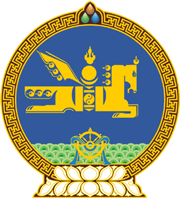 МОНГОЛ УЛСЫН ХУУЛЬ2024 оны 01 сарын 12 өдөр                                                                  Төрийн ордон, Улаанбаатар хотНӨХӨРЛӨЛИЙН ТУХАЙ ХУУЛЬД     НЭМЭЛТ ОРУУЛАХ ТУХАЙ	1 дүгээр зүйл.Нөхөрлөлийн тухай хуулийн 2 дугаар зүйлийн 1 дэх хэсэгт доор дурдсан агуулгатай 4 дэх заалт нэмсүгэй:		“4.“гарын үсэг” гэж Архив, албан хэрэг хөтлөлтийн тухай хуулийн 4.1.14-т заасныг.”2 дугаар зүйл.Нөхөрлөлийн тухай хуулийн 2 дугаар зүйлийн 1 дэх хэсгийн 1 дэх заалтын, 12 дугаар зүйлийн 2, 3 дахь хэсгийн “бичгээр” гэсний дараа “, эсхүл цахим хэлбэрээр” гэж тус тус нэмсүгэй. МОНГОЛ УЛСЫН 	ИХ ХУРЛЫН ДАРГА 				Г.ЗАНДАНШАТАР 